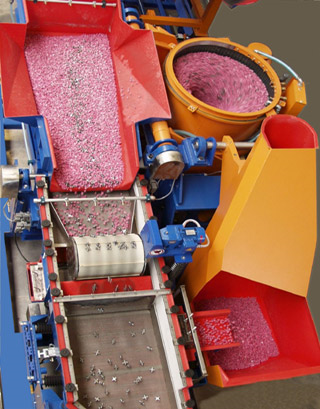 Vibracijsko poliranje, čiščenje v bobnih